МУНИЦИПАЛЬНОЕ БЮДЖЕТНОЕ УЧРЕЖДЕНИЕДОПОЛНИТЕЛЬНОГО ОБРАЗОВАНИЯ«ДЕТСКО-ЮНОШЕСКИЙ ЦЕНТР «ИНТЕЛЛЕКТ»Методическая разработка.Мастер-класс по квиллингу«Масленица к нам пришла»Выполнила: педагог дополнительного образованияТретьякова Марина АнатольевнаКстово2024Цель: Выполнить сувенир к празднику в технике квиллинг. Задачи:Учить делать «солнце», пользуясь инструментами. Познакомить с понятием сувенир.Развивать изобретательность и устойчивый интерес к творчеству.Поощрять желание довести начатое дело до конца.Расширить и активизировать словарь детей по теме: масленица. Педагогическая технология: коллективная творческая деятельность. Метод проведения: групповой. Оборудование и материалы:презентация «Историческое происхождение праздников. Традиции праздников»изображение солнца,заранее подготовленная поделка-сувенир,инструменты для квиллинга,бумажные лентыклей ПВА. Организационный момент:Показ презентации. Приветствие: - Здравствуйте, ребята!». Масленица - веселый народный праздник, который появился очень давно, но так полюбился людям , что его празднуют до сих пор. Масленица продолжается целую неделю - семь дней. Во время масленичной недели празднуют окончание зимы. Люди, уставшие от снега и холода, радуются солнышку, которое начинает греть все больше и больше. Проводам зимы и посвящен этот праздник.Название «Масленица» возникло потому, что на этой неделе мясо уже не ели, а масло и другие молочные продукты еще можно было кушать.Семь дней продолжается Масленичная неделя. И всю неделю пекутся вкусные блины, ведь они так похожи на солнышко, по которому все соскучились за время зимы.Словесная дидактическая игра  «Какие бывают блины» (на фоне песни «Ой, блины мои блины, ой, блиночки мои!»Обыкновенный блин можно назвать разными необыкновенными словами. Слушайте внимательно. подсказывайте старательно:
На тарелке он один - называем просто ... (блин).
Много испекли их мы - тогда назовем ... (блины).
Испекли для дочек - назовем ... (блиночек).
Будет кушать их сынок - назовем тогда ... (блинок).
Огромный, как домище - назовем ... (блинище).Сегодня мы будем изготавливать сувенир в технике квиллинг. Сувенир – что это такое и чем он отличается от подарка? В первом случае – это именно памятное вручение с определенным смыслом. И он со временем не теряется, а несет строго функциональную нагрузку. Сегодня мы с вами сделаем  «Солнце». Ведь солнце символ масленицы! Инструктаж по технике безопасности. Правила работы с прибором для квиллинга: Храните прибор в определённом месте.Не размахивайте им во время работы. Самостоятельная творческая работа.  - Прежде чем начать работу внимательно изучите образец, и решите, с чего начать. Обучающиеся выполняют сувенир в технике квиллинг "Солнце».  Текущий инструктаж педагога (по ходу выполнения детьми самостоятельной работы)Проверка организации рабочих мест обучающихся;Проверка соблюдения правил техники безопасности при выполнении задания;Пальчиковая гимнастика;Физкультминутка.Оказание помощи слабоподготовленным обучающимся.Итог занятия. - Давайте полюбуемся нашими  работами.- Что мы сегодня делали?- Что такое сувенир?- Вам понравилось работать в коллективе?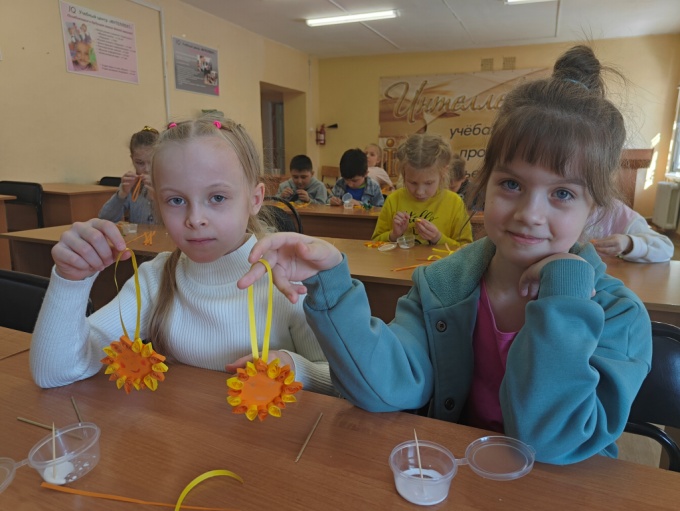 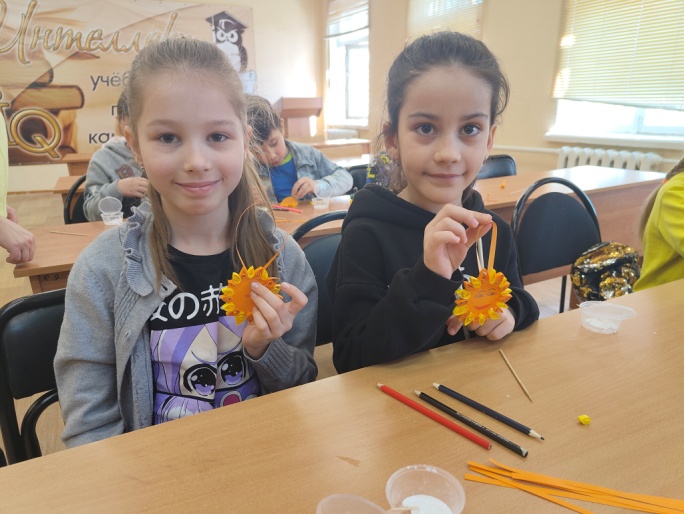 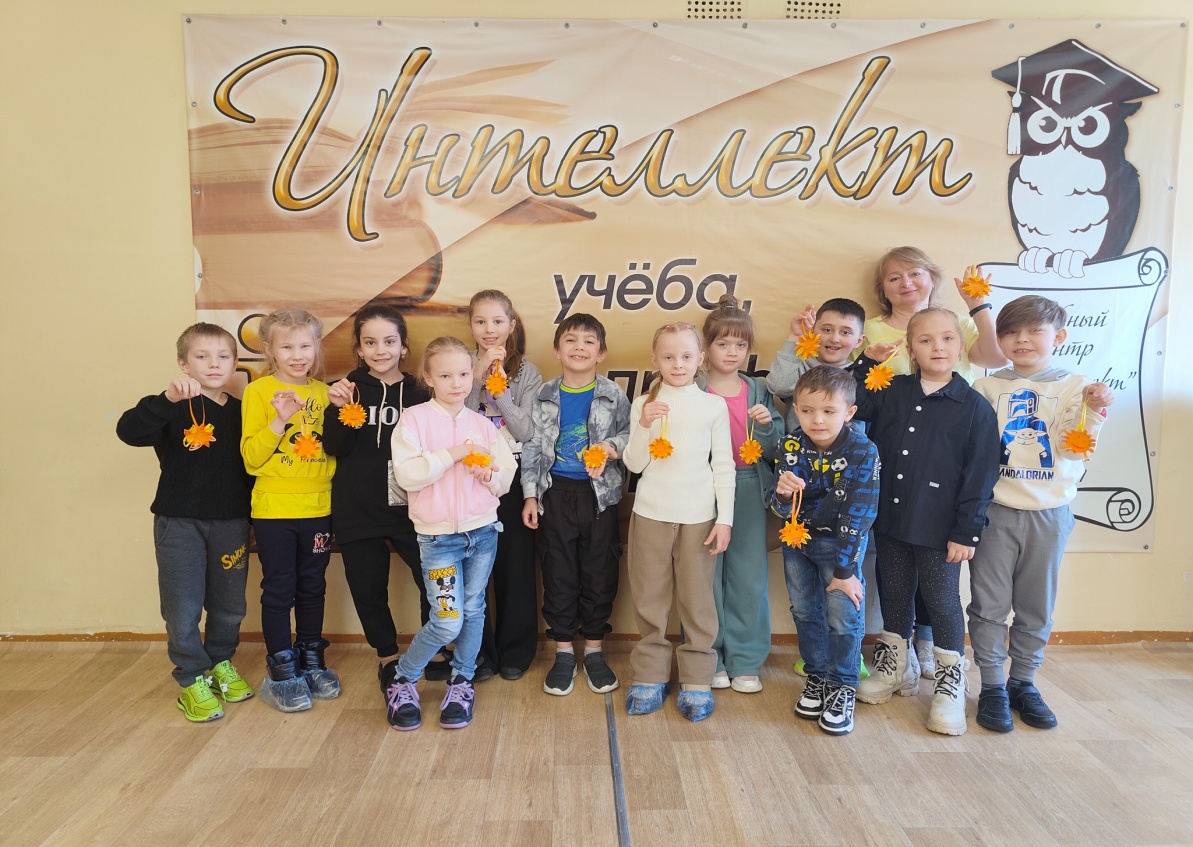 